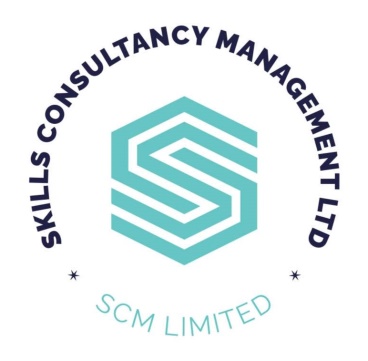 Job Application FormPlease complete the form in BLOCK CAPITALS using BLACK INK ONLY AS APLICABLE TO YOUSECTION 1: PERSONAL DETAILS (ABOUT YOU & CONTACT INFORMATION)Title           MR          MRS          MS          MISS          OTHER……………………………………….SECTION 2: NURSING DETAILS (PROFASSIONAL QOULIFICATIONS) GradeRGN        RMN             RNLD         HCA                Band2         	3 	 5         	6 		7 		8NMC Number.……………………………            			                        Expiry Date……………………………SECTION 3: EMERGENCY CONTACT / NEXT OF KINTitle           MR          MRS          MS          MISS          OTHER……………………………………….	I am eligible to work in the UK and do not require a work permit	I am already in possession of a work permit to work in the UK	I need to obtain a work permit to work in the UK	Other - please specify……………………………………………………………………………………………………………………………………………………………………………SECTION 4: INFORMATION FOR DBS CHECKDoes your DBS display any Cautions or Convictions?       Yes 	         No If yes, please provide a statement (continue on a separate piece of paper if necessary)………………………………………………………………………………………………………………………………………………………………………………………………………………………………………………………………………………………………………………………………Do you have any unspent criminal convictions?       Yes 	            No    If yes, please list your criminal convictions and their dates (continue on a separate piece of paper if necessary)………………………………………………………………………………………………………………………………………………………………………………………………………………………………………………………………………………………………………………………………SECTION 5: EDUCATION HISTORYInclude in this section all the relevant qualifications. Please indicate subjects currently being studiedSECTION 6: EMPLOYMENT REFERENCESPlease provide the full name and work address of two professional clinical referees. These should be your current / most recent employer and they must be able to comment on your ability to do the job you are applying for. Your referees must be a senior grade to yourself and you must have worked for the person for a period of more than three months.Reference 1					             Reference 2Please sign in agreement for your referees to be contactedSign …………………………………..………………... .                                                   Date……………………………………………………Print…………………………………..………………... .                                                   SECTION 7: EMPLOYMENT HISTORYPlease give details of your employment over the last 10 years. All gaps over 3 months must be accounted for. Include the month and the year, starting with your current or last job (continue on a separate piece of paper if necessary).Section one Employment last resent Section Two Employment last previews Section Three Employment last 2nd PreviewsSECTION 8: EXPERIENCEPlease tick if you have worked in any of the following facilities:Community 	       Hospital    	     Prison  	           Residential              Nursing Home   SKILLS / AREAPlease tick the area you have experience in:                                                                             	Nursing 							ITU/HDU	Anesthetics 						Midwifery 	Ante Natal            						Medical 	Acute-Mental Health					Physiotherapist 	Cannulation						Oncology	 	Cardiac							Orthopedics 	Cardiac Cath Lab   	 				Outpatients			Lab Technical 						Pleads 	Radio Grapier						Occupation Therapist	Chemo				 			Plastering & Suturing	Dialysis							Psych inpatient wards      Social Care                                                                 	Recovery	Elderly   							Scrub	Endocrine						Substance Misuse		Endoscopy 						Surgical		Forensic Services						TSSU	Hematology 						Venipuncture	Pharmacist                                                                 	Ventilation SECTION 9: BANK DETAILSTitle           MR          MRS          MS          MISS          OTHER……………………………………….Sign……………………………………………………………………..			Date…………………………………………………..SECTION 10: DECLARATIONS Please ensure that all declarations are tickedSign…………………………………………………………………………..                 Print……………………………………………………......Date…………………………………………………..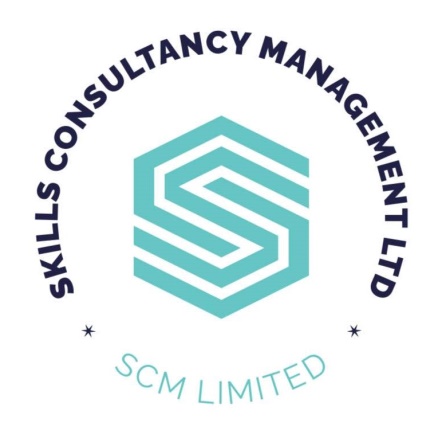 First Name(s)Daytime Phone NumberPreferred NameMobile NumberSurnameE-Mail AddressFull AddressDate of BirthPostcode Do you hold a current UK driving license?First Name(s)RelationshipSurnameMobile NumberAddressEmailPostcodeSubject / QualificationPlace of StudyGrade / ResultYearFull NameFull NameEstablishmentEstablishmentPositionPositionAddressAddressPostcodePostcodeTelephoneTelephoneEmail Address E-mail AddressDate ToDate FromEmployer’s NameJob TitleReason for LeavingDate ToDate FromEmployer’s NameJob TitleReason for LeavingDate ToDate FromEmployer’s NameJob TitleReason for LeavingBy selecting the above information you are stating your clinical ability to work in those areas. Should it be found that you are clinically unable to work in those areas, you accept that the company may take disciplinary action against you.Sign……………………………………………………………………..			Date…………………………………………………..SurnameSurnameNational Insurance NumberNational Insurance NumberFirst Name(s)First Name(s)Date of BirthDate of BirthAddressAddressE-Mail AddressE-Mail AddressPostcodePostcodeBank NameBank NameBank NameBank AddressBank AddressBank AddressAccount Number Account Number Account Number Sort CodeSort CodeSort CodePaye Name(as it appears on your account)Paye Name(as it appears on your account)Paye Name(as it appears on your account)Tax StatusPAYEPAYEPAYEPAYENo P45No P45StudentForm AttachedP45P45P45P45P46P46P38LIMITED COMPANYIf you have a limited company please ensure you attach the following information:Proof of UK Limited Company Registration (Certificate – paper copy)Proof of Directorship of Ltd CompanyProof of RCN/RCM Membership Signed Limited Company Contract Confirmation that the Ltd Company is either VAT exempt or that you will absorb the VAT % when supplying to clients that are VAT exempt.Proof of UK VAT Registration if relevant (Certificate – paper copy) Limited Company bank statement or letter of confirmation from your bank showing your bank details.Email address for payment advice to be sent toPlease tick here if you would like more information on working with umbrella companies for tax efficient savings	 	DATA PROTECTIONI agree that SCM Limited  retains the right to hold this application and any other data associated to process it and pass on to any authorized third party the details held within, also to retain the details for as long as reasonably necessary in accordance with the Data Protection Act    WO    WORKING TIME REGULATIONS 1998The European Union has laid down guidelines for all workers, governing the length of the maximum working week that is safe to work. The current limit is 48 hours per week.  You are under no obligation to accept any work offered, and you will not be compelled to work more than 48 hours per   week, however you may choose to do so.  A full explanation of the Working Times Regulations 1998 can be found in your Staff Handbook. Plea Please tick the appropriate box.I do II DO NOT wish to work more than 48 hours per week    I DO I wish to work more than 48 hours per week            WORKING HOLIDAY ENTITLEMENT CLAUSEWhilst working for the agency, the temporary worker will accumulate Holiday Pay calculated as a percentage of the hourly rate of pay. We co-ordinate leave from April to April.  All requests must be made within the correct time period. Should you request later than 31st March you will no longer be entitled to holiday pay for the previous year.  If applying for holidays, the temporary worker must give a minimum of 1 weeks notice to the Registered Manager or Operations Manager at the agency.  I have read, understand and will comply with the Working Holiday Entitlement Clause.  For the purposes of your employment with SCM Limited, the holiday year will be the 12 month period commencing on the 6th April (and, if applicable, each subsequent 12 month period). All entitlement to leave must be taken during the course of the holiday year in which it accrues and none may be carried over into the next holiday year. The agency is not required by law to make any payment in lieu of unused holiday at the end of the holiday year.  When making your holiday plans please observe the following: You should not normally plan to take more than two weeks at any one time although a longer period may be granted in special circumstances. Notice must be given of either 1 week or by the total length of the holiday, whichever is the greater.  @SCM LimitedPROFESSIONAL REGISTRATION AGREEMENTYou are expected to adhere to the NMC / HPC code of conduct and drug and alcohol administration guidance. Are you fully aware of these and agree that you will apply them at all times during your employment?YES                       NO   CONTRACTI have read, understood and accept the ‘Terms of Engagement for Temporary Workers’ contract.  This is provided as a separate document for you to keep for your records.    TERMS AND CONDITIONSREHABILITATION OF OFFENDERS ACT AND UNSPENT CRIMINAL CONVICTIONSDue to the nature of the work you are applying for, this post is exempt from the provision of section 4 (2) the rehabilitation of offenders act 1974 by virtue of the rehabilitation of offenders act 1975 (exception) order 1975 applicants are therefore, not entitled to withhold information about convictions which for any other purpose are ‘spent’ or ‘unspent’ under the provisions of the act and in the event of employment.  Failure to declare a conviction may require us to exclude you from our register or terminate an assignment if the offence is not declared but later comes to light.  Any information given will be completely confidential and will be considered only in relation to an application for the positions where the order applies and should be entered at the end of any particulars you give in support to this application.PERMISSION TO WORK IN THE UKIn line with UKBA guidance on the prevention of illegal working we will need to verify and take a copy of your original ID documentation as evidence of your right to work in the UK if you are to be engaged by us for temporary work.MEMBERSHIP OF PROFESSIONAL BODIESIf you are applying for a post that requires professional registration you are required to provide the following information:Are you currently the subject of a fitness to practice investigation or proceedings by a licensing or regulatory body in the UK or in any other country?YES                                          NO         Have you been removed from the register or have conditions been made on your registration by a fitness to practice committee or the licensing or regulatory body in the UK or in any other country?YES                                            NO       If applicable, please provide details of any conditions/restrictions you may have.Sending this form by Post Address to Administrator, SCM Limited, 17 Benouvill Close Oxford OX4 2PW UKSending by Email jobs@scmlimited.org for more details www.scmlimited.org Tel +448006890862 Option 2………………………………………………………………………………………………………………………………………………………………………………………………………………………………………………………………………………………………………………………………..………………..